Образовательный минимум1. Заполните таблицу. Le pantalon, Il pleut , Le froid , La fenêtre , La maîtresse , La leçon , La porte , La neige , Le chemisier , La veste , La rentrée, La luge, Le plancher , Les cahiers, Les feuilles jaunes2. Подберите к каждому глаголу 1-5  соответствующее существительное а) - е).1. mettre2. chanter3. être4. colorier5. manger a) la pommeb) le dessinc) le manteaud) la chansone)  écolier             3. Преобразуйте слова в правой колонке  и   вставьте   их   в  текст.B1 Je m’ appelle Cécile. J’aime l’hiver      parce qu’en hiver il ___ .                                                                  neigerB2 La neige _____ sur les maisons, sur les arbres. C’est joli!               tomber                                                                              B3 Je mets mon manteau et je ___ dans la cour.                                   allerB4 Mes amis _____ avec les flocons de  neige.                                    jouerB5 Les garçons _____ un bonhomme de neige,                                     faireB6 les fillettes ______  .                                                                         patinerB7 Une boule de neige ____  et tombe sur moi.                                    volerB8 Plouf! Je suis toute  ___ .                                                                  blancB9 Je vais chez mes amis qui font de la luge,         mais je n’ai pas ____ .                                                                     une lugeB10 Que faire? Je vais chez les garçons         pour jouer aux ______ de neige.                                                    bouleB11 Les boules ___ volent                                                                     blancB12 comme des ____ . C’est drôle!                                                       un oiseau4. Выберите  слово и  вставьте  в предложение. Cadeaux, manteau, Père, Nouvel, sapin, chantent1. C’est   la fête du ___________ An.2.Le __________ Noёl arrive et apporte des __________ aux enfants.3.Il a le __________ rouge et le chapeau  rouge.4.Les enfants ____________et dansent pour avoir des cadeaux.5.Le Père Noёl met les cadeaux sous le __________.5. Опишите картинку: 7-10 фраз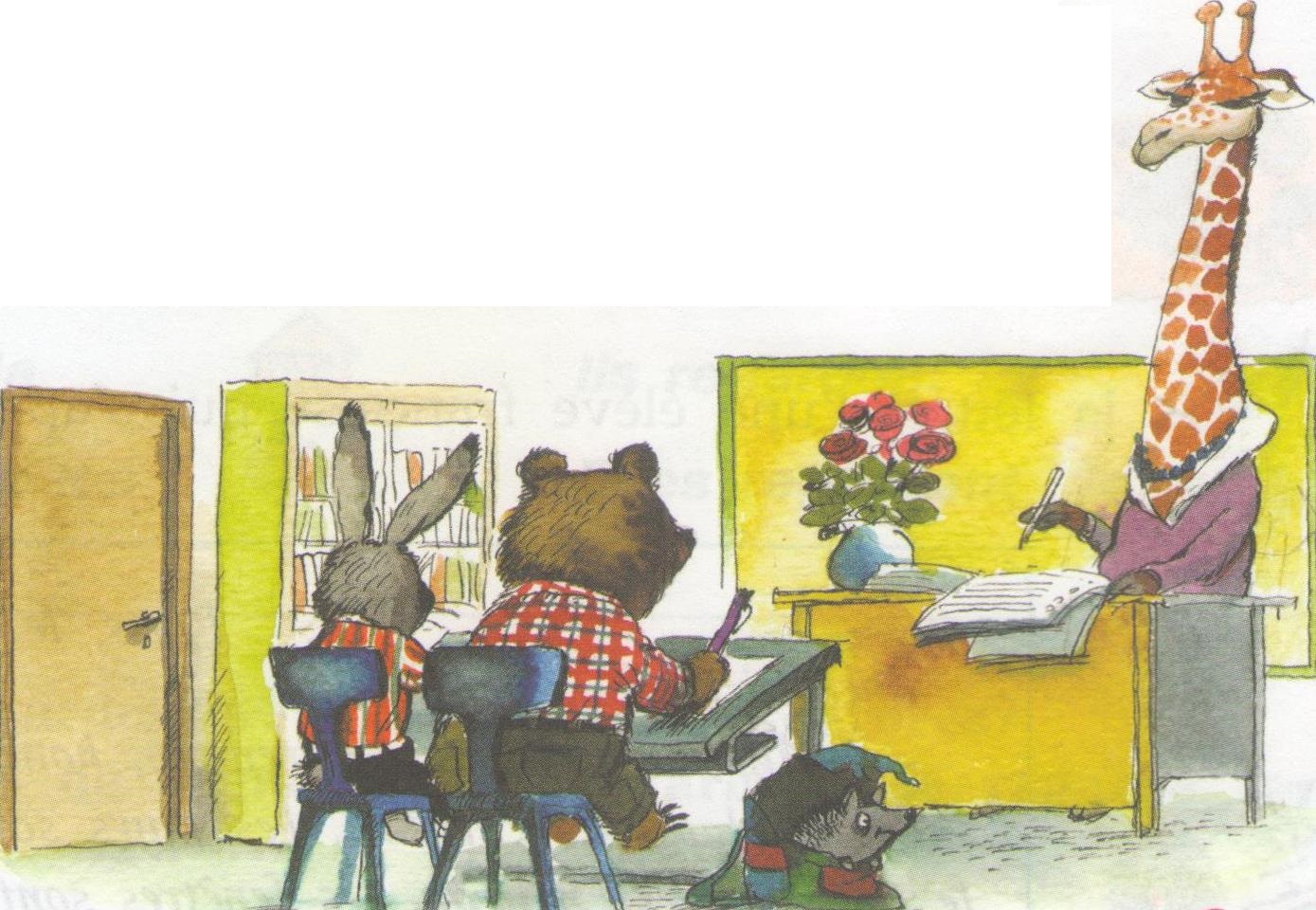  ___________________________________________ ______________________________________________________________________________________ ______________________________________________________________________________________ ___________________________________________ _______________________________________________________________________________________________________________________________________________________________________________ТриместрIIПредмет                       Французский языкКласс		3L’ écoleLa maisonL’hiverL’automneLes vêtements